UNIVERSIDADE FEDERAL DE SANTA MARIA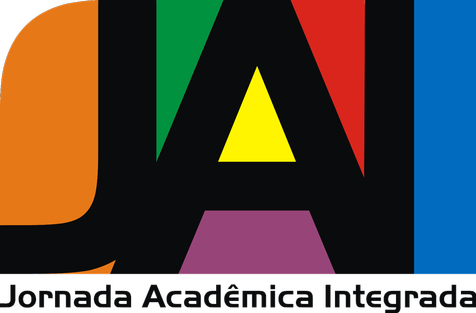 PRÓ-REITORIA DE PÓS-GRADUAÇÃO E PESQUISACOORDENADORIA DE INICIAÇÃO CIENTÍFICAIII JAI-Jovem - 2018FORMULÁRIO DE INSCRIÇÃO DE TRABALHOSESCOLA:EIXO TEMÁTICO:ALUNO APRESENTADOR (Nome, CPF ou RG e Série na Escola):ALUNOS PARTICIPANTES (ATÉ 5) (Nome e Série na Escola):PROFESSOR ORIENTADOR: (Nome, Telefone e e-mail de contato):TÍTULO DO TRABALHO:RESUMO: (Escreva seu texto com fonte ARIAL 10, espaço simples, justificado, até 25 linhas)